Областная выставка «Воспитание любви к родному краю»      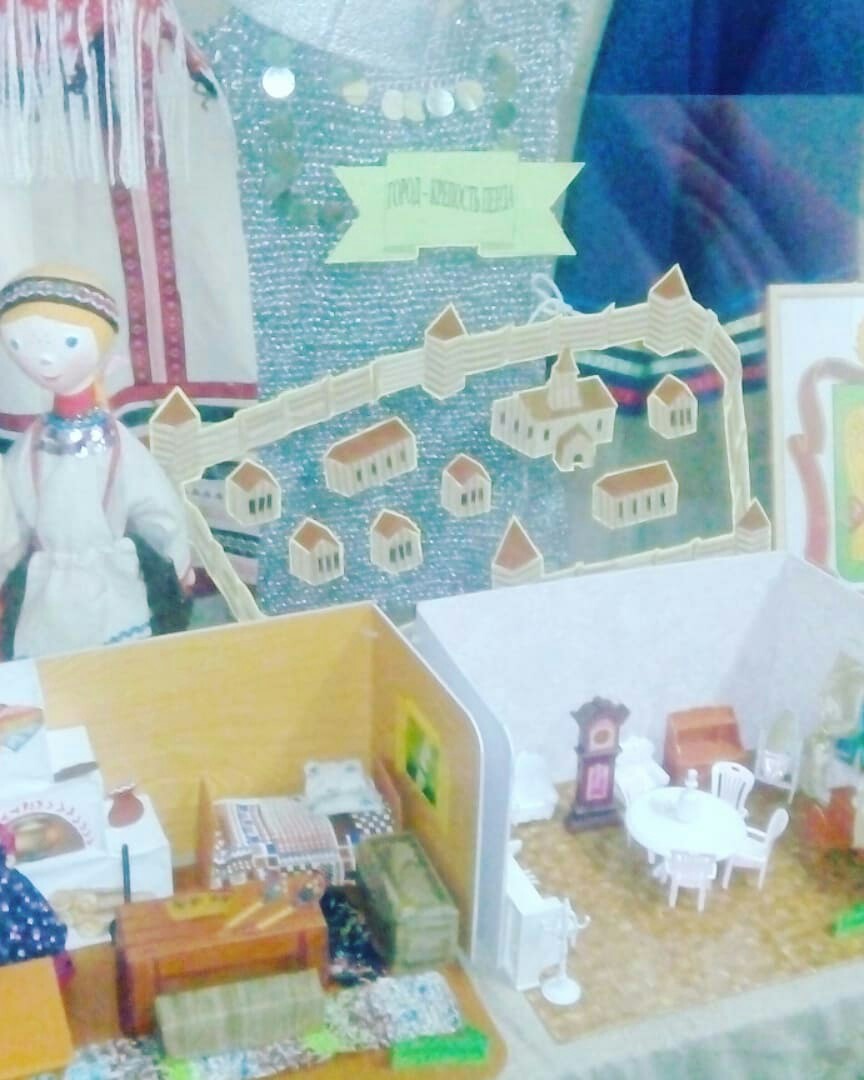 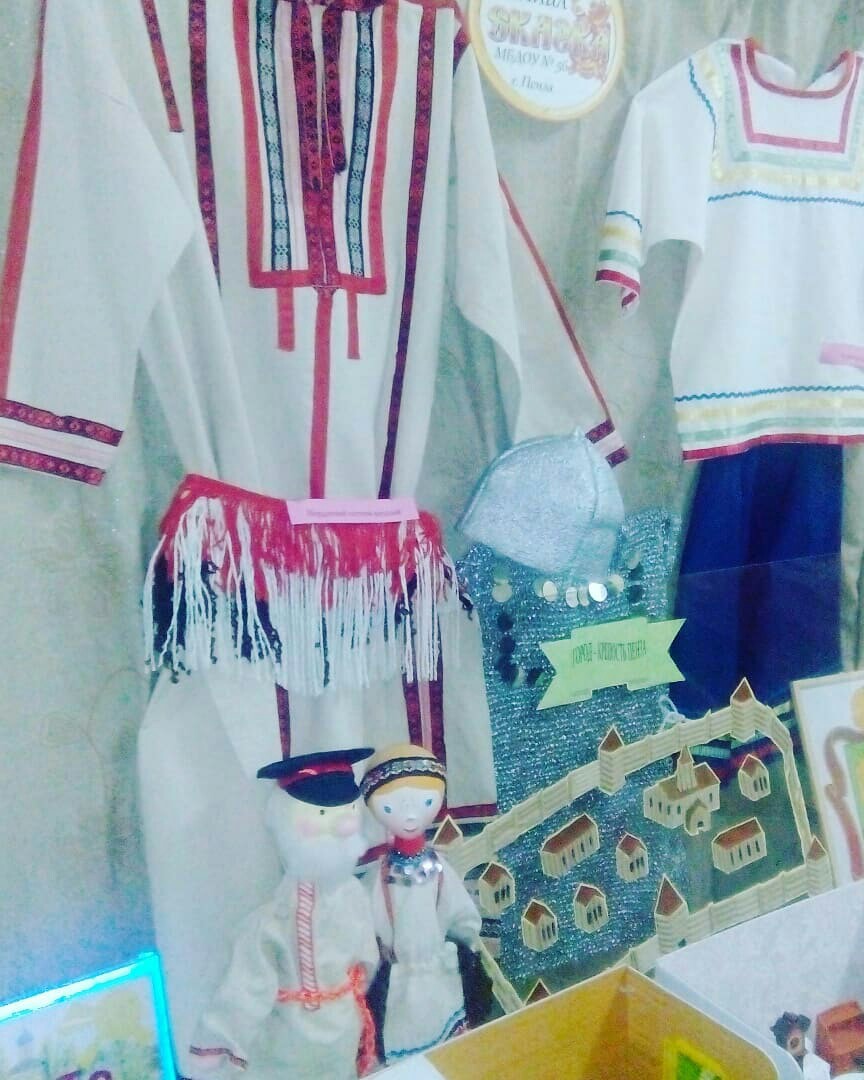 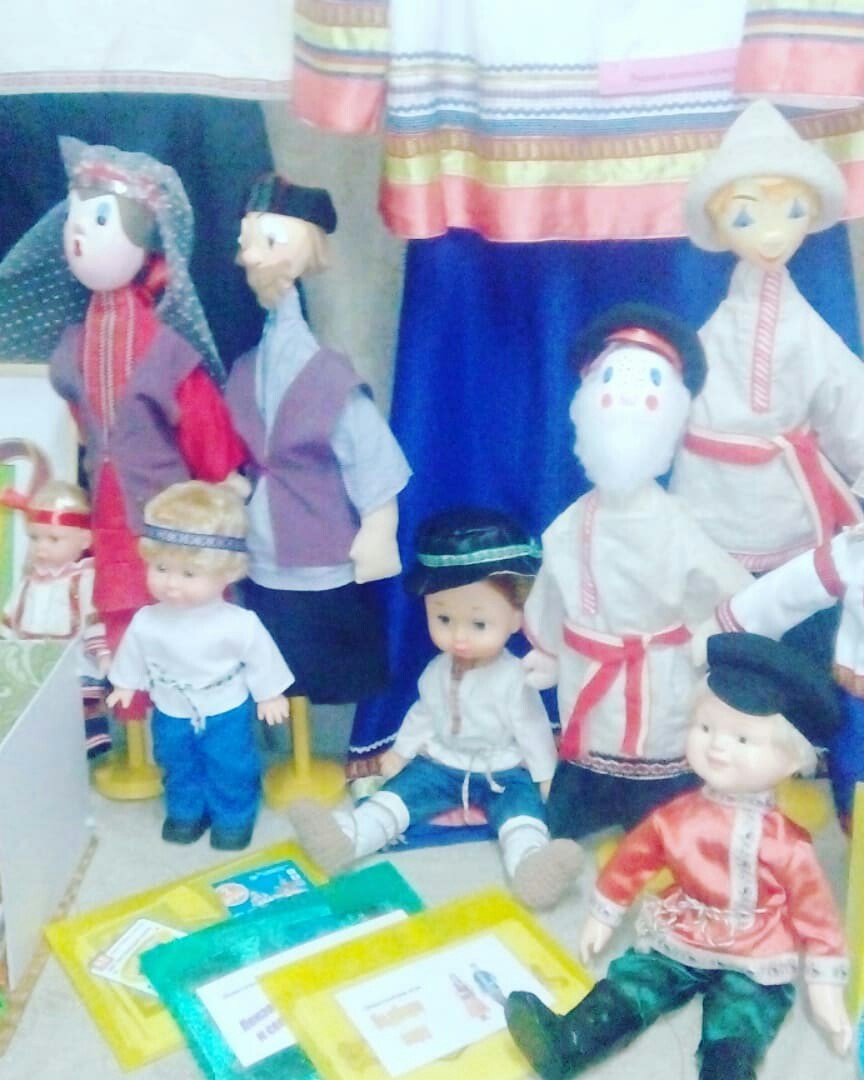 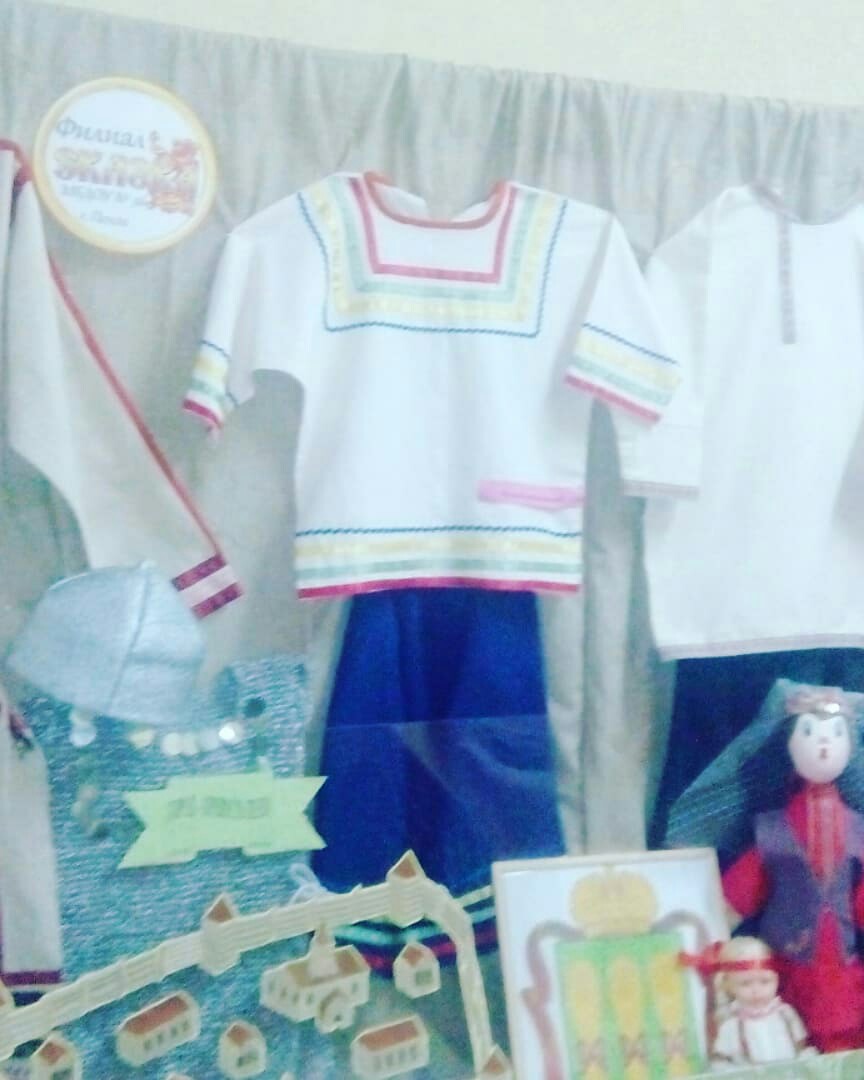 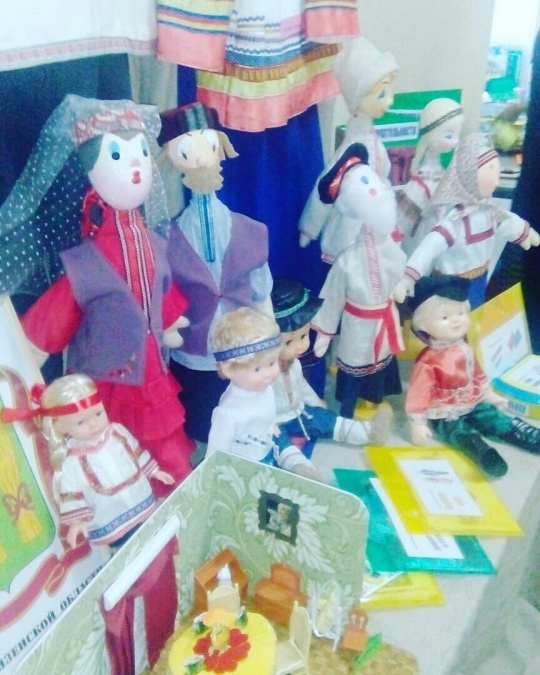 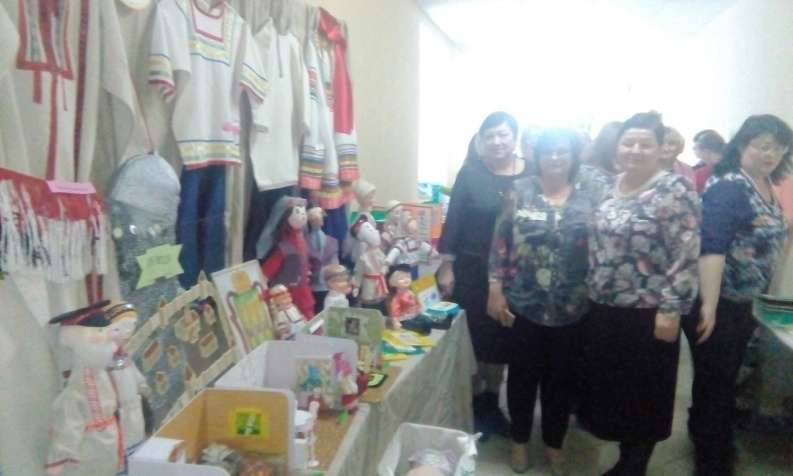 